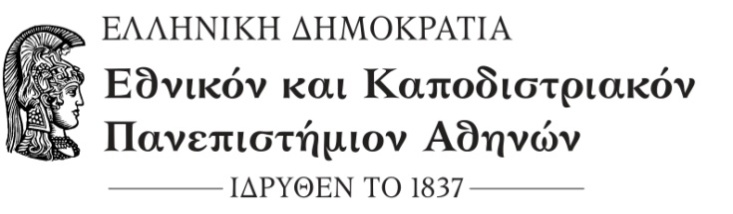 ΦΙΛΟΣΟΦΙΚΗ ΣΧΟΛΗΤΜΗΜΑ ΦΙΛΟΣΟΦΙΑΣ, ΠΑΙΔΑΓΩΓΙΚΗΣ KAI ΨΥΧΟΛΟΓΙΑΣΠρόγραμμα Μεταπτυχιακών Σπουδών«Θεωρία, Πράξη και Αξιολόγηση του Εκπαιδευτικού Έργου»Τηλ. 210-7277591, http://thepae.ppp.uoa.gr																								Αθήνα 9 Αυγούστου 2018ΠΡΟΣΚΛΗΣΗ ΥΠΟΒΟΛΗΣ ΑΙΤΗΣΕΩΝ ΓΙΑ ΤΗΝ ΕΙΣΑΓΩΓΗ ΝΕΩΝ ΜΕΤΑΠΤΥΧΙΑΚΩΝ ΦΟΙΤΗΤΩΝ/ΦΟΙΤΗΤΡΙΩΝ ΓΙΑ ΤΟ ΑΚΑΔΗΜΑΪΚΟ ΕΤΟΣ 2018-2019Το Τμήμα Φιλοσοφίας, Παιδαγωγικής και Ψυχολογίας του Εθνικού και Καποδιστριακού Πανεπιστημίου Αθηνών οργανώνει και λειτουργεί Πρόγραμμα Μεταπτυχιακών Σπουδών (ΠΜΣ) στο αντικείμενο Θεωρία, Πράξη και Αξιολόγηση του Εκπαιδευτικού Έργου. Το Πρόγραμμα αυτό αναμορφώθηκε πρόσφατα, σύμφωνα με τις απαιτήσεις του Ν. 4485/2017 και αναμένεται η δημοσίευση σε ΦΕΚ της απόφασης ίδρυσης και του κανονισμού του ΠΜΣ.  Η παρούσα πρόσκληση υποβολής αιτήσεων αφορά την εισαγωγή εβδομήντα (70), κατ’ ανώτατο όριο, σπουδαστών του προγράμματος για το ακαδημαϊκό έτος 2018-2019. Συγκεκριμένα, οι ενδιαφερόμενοι καλούνται να καταθέσουν αίτηση για:20-25 θέσεις μεταπτυχιακών σπουδαστών για την Ειδίκευση «Διδασκαλία Ανθρωπιστικών Αντικειμένων και Εκπαιδευτική Αξιολόγηση»20-25 θέσεις μεταπτυχιακών σπουδαστών για την Ειδίκευση «Διαπολιτισμική Εκπαίδευση» 17-20 θέσεις μεταπτυχιακών σπουδαστών για την Ειδίκευση «Ειδική Αγωγή» (Διευκρίνιση: ο ελάχιστος αριθμός προκηρυσσόμενων θέσεων ανά κατεύθυνση δεν είναι περιοριστικός και εξαρτάται από την γενική επίδοση των υποψηφίων)Η φοίτηση θα ξεκινήσει στο χειμερινό εξάμηνο του ακαδ. έτους 2018-2019. Η παρακολούθηση του Προγράμματος προϋποθέτει την καταβολή διδάκτρων 800 Ευρώ για καθένα από τα 4 εξάμηνα φοίτησης (προβλέπονται υποτροφίες επίδοσης για τους πρώτους εισακτέους σε κάθε Ειδίκευση).Οι υποψήφιοι πρέπει να καταθέσουν τα παρακάτω δικαιολογητικά:1.	Αίτηση συμμετοχής στη διαδικασία επιλογής (εκτυπώσιμη από την ιστοσελίδα του ΠΜΣ: http://thepae.ppp.uoa.gr/).2.	Βιογραφικό σημείωμα, στο οποίο να αναφέρονται αναλυτικά οι σπουδές, η διδακτική, επαγγελματική και ερευνητική εμπειρία, καθώς και επιστημονική και κοινωνική δραστηριότητα (απλά φωτοαντίγραφα βεβαιώσεων).3. 	Αντίγραφο πτυχίου ή πτυχίων (ευκρινές φωτοαντίγραφο πρωτότυπου ή επικυρωμένου τίτλου) ή βεβαίωση του Τμήματος για την περάτωση των σπουδών τους (όπου θα αναγράφεται ο βαθμός πτυχίου). 4. Βεβαίωση ισοτιμίας πτυχίου από τον αρμόδιο φορέα αναγνώρισης τίτλων (ΔΟΑΤΑΠ) – για όσους προέρχονται από πανεπιστήμια του εξωτερικού. 5. Πιστοποιητικό Αναλυτικής Βαθμολογίας (ευκρινές φωτοαντίγραφο πρωτότυπου ή επικυρωμένου τίτλου).6. Πιστοποιητικό κατοχής ξένης γλώσσας Β2 (αγγλική γλώσσα) (ευκρινές φωτοαντίγραφο πρωτότυπου ή επικυρωμένου τίτλου). Σε περίπτωση που ο υποψήφιος/η υποψήφια δεν έχει ούτε πιστοποιητικό επιπέδου Β2, δεν έχει δικαίωμα να υποβάλει αίτηση στο ΠΜΣ. 7. Δημοσιεύσεις ή/και ανακοινώσεις σε συνέδρια (αν υπάρχουν).8. Υπεύθυνη δήλωση του Ν.1599/86, στην οποία ο υποψήφιος/η υποψήφια δηλώνει ότι μπορεί να ανταποκριθεί πλήρως στις απαιτήσεις της υποχρεωτικής φοίτησης σύμφωνα με τον Κανονισμό Σπουδών του ΠΜΣ και την προκήρυξη αυτή9. Φωτοτυπία της Αστυνομικής Ταυτότητας (δύο όψεων)10.  Σύντομο κείμενο (έως 200 λέξεις), στο οποίο ο υποψήφιος/η υποψήφια θα εκθέτει τους λόγους επιλογής της Ειδίκευσης του συγκεκριμένου ΠΜΣΚαμία αίτηση δεν θα εξετάζεται εάν δεν είναι πλήρης.Τα δικαιολογητικά δεν επιστρέφονται.Διαδικασία επιλογής: 1. Γραπτή εξέταση σε δύο αντικείμενα: στη Μεθοδολογία Εκπαιδευτικής Έρευνας και στο γνωστικό αντικείμενο της Ειδίκευσης για την οποία οι υποψήφιοι ενδιαφέρονται. 2. Όσοι ανταποκριθούν στις απαιτήσεις της γραπτής εξέτασης καλούνται σε συνέντευξη ενώπιον τριμελούς επιτροπής, η οποία αποτελείται από μέλη ΔΕΠ με συναφή προς την Ειδίκευση γνωστικά αντικείμενα, έτσι ώστε να γίνει η τελική επιλογή, στην οποία θα συνεκτιμηθούν όλα τα στοιχεία της υποψηφιότητας ως εξής:α. Γραπτή Εξέταση: 50% (20% για τη Μεθοδολογία Εκπαιδευτικής Έρευνας και 30% για την εξέταση στην ύλη της Ειδίκευσης για την οποία ενδιαφέρονται)β. Βαθμός Πτυχίου: 8%γ. Βαθμολογία γνωστικών αντικειμένων ειδίκευσης στον προπτυχιακό κύκλο σπουδών: 6%δ. Επιπλέον προσόντα (2η και 3η ξένη γλώσσα, ηλεκτρονικοί υπολογιστές, πρόσθετοι ακαδημαϊκοί τίτλοι, συγγραφικό και ερευνητικό έργο, συμμετοχή σε συνέδρια – επιμόρφωση): 16%. ε. Συνέντευξη: 20%Η εξεταστέα ύλη και η ενδεικτική βιβλιογραφία έχουν αναρτηθεί στην ιστοσελίδα του ΠΜΣ http://thepae.ppp.uoa.gr. Οι ημερομηνίες για την εξέταση στα γνωστικά αντικείμενα και τη διεξαγωγή των συνεντεύξεων (περίπου δύο εβδομάδες μετά τη γραπτή εξέταση) θα ανακοινωθούν αργότερα. Για τον καλύτερο προγραμματισμό της μελέτης των υποψηφίων, η εξέταση στα γνωστικά αντικείμενα τοποθετείται όχι νωρίτερα από το τρίτο δεκαήμερο του Σεπτεμβρίου. Δικαίωμα να υποβάλουν αίτηση έχουν:Α. Για την Ειδίκευση «Διδασκαλία Ανθρωπιστικών Αντικειμένων και Εκπαιδευτική Αξιολόγηση» οι πτυχιούχοι των Τμημάτων Φιλοσοφίας, Παιδαγωγικής και Ψυχολογίας, Φιλοσοφίας και Παιδαγωγικής, Φιλολογίας, Ιστορίας και Αρχαιολογίας, Φιλοσοφίας και Κοινωνικών Σπουδών των Φιλοσοφικών Σχολών της χώρας ή ισότιμων και αντίστοιχων Τμημάτων της αλλοδαπής. Η λειτουργία της κατεύθυνσης αυτής απαιτεί υποχρεωτική παρακολούθηση των μαθημάτων και πλήρη απασχόληση, και τα μαθήματα της κατεύθυνσης θα διεξάγονται μεταξύ των ωρών 9.00-16.00, και, σε ειδικές περιπτώσεις, τα Σάββατα 9.00-15.00.Β. Για την Ειδίκευση «Διαπολιτισμική Εκπαίδευση» οι πτυχιούχοι όλων των Τμημάτων που καταρτίζουν εκπαιδευτικούς για την Πρωτοβάθμια και Δευτεροβάθμια Εκπαίδευση. Η λειτουργία της κατεύθυνσης αυτής απαιτεί υποχρεωτική παρακολούθηση των μαθημάτων και πλήρη απασχόληση, και τα μαθήματα θα διεξάγονται μεταξύ των ωρών 14.30-19.00 και, σε ειδικές περιπτώσεις, τα Σάββατα 9.00-15.00.Γ. Για την Ειδίκευση «Ειδική Αγωγή» οι πτυχιούχοι όλων των Τμημάτων που καταρτίζουν εκπαιδευτικούς για την Πρωτοβάθμια και Δευτεροβάθμια Εκπαίδευση [ειδικά για τους πτυχιούχους Τμημάτων τα οποία καταρτίζουν εκπαιδευτικούς για τη Δευτεροβάθμια Εκπαίδευση αλλά δεν ανήκουν στις καθηγητικές σχολές, απαιτείται πιστοποιητικό που να τους χορηγεί παιδαγωγική επάρκεια (πτυχίο ΑΣΠΑΙΤΕ ή Παιδαγωγικού Τμήματος)]. Επίσης, στην Κατεύθυνση αυτή μπορούν να συμμετάσχουν ψυχολόγοι, λογοθεραπευτές και εργοθεραπευτές. Η λειτουργία της κατεύθυνσης αυτής απαιτεί υποχρεωτική παρακολούθηση των μαθημάτων και πλήρη απασχόληση, και τα μαθήματα θα διεξάγονται μεταξύ των ωρών 9.00-16.00 και, σε ειδικές περιπτώσεις, τα Σάββατα 9.00-15.00.Για την απόκτηση του ΔΜΣ απαιτούνται συνολικά εκατόν είκοσι (120) πιστωτικές μονάδες (ECTS). Η χρονική διάρκεια για τις σπουδές που οδηγούν στην απονομή του Διπλώματος Μεταπτυχιακών Σπουδών (ΔΜΣ) του συγκεκριμένου Προγράμματος ορίζεται σε τέσσερα (4) εξάμηνα. Ο ανώτατος επιτρεπόμενος χρόνος ολοκλήρωσης των σπουδών, ορίζεται στα έξι (6) ακαδημαϊκά εξάμηνα.Τα δικαιολογητικά θα υποβάλλονται από την Δευτέρα 27/8/2018 έως και την Παρασκευή 28/9/2018, ώρες 10.30-13.30, στη Γραμματεία του Π.Μ.Σ. (Εργαστήριο Πειραματικής Παιδαγωγικής, γρ. 547), Φιλοσοφική Σχολή, 5ος όροφος. Επίσης, οι υποψήφιοι μπορούν να αποστείλουν τα δικαιολογητικά τους ταχυδρομικά (σφραγίδα ταχυδρομείου ως 28/9), στη διεύθυνση:ΕΘΝΙΚΟ ΚΑΙ ΚΑΠΟΔΙΣΤΡΙΑΚΟ ΠΑΝΕΠΙΣΤΗΜΙΟ ΑΘΗΝΩΝ, ΦΙΛΟΣΟΦΙΚΗ ΣΧΟΛΗ, ΤΜΗΜΑ ΦΙΛΟΣΟΦΙΑΣ, ΠΑΙΔΑΓΩΓΙΚΗΣ και ΨΥΧΟΛΟΓΙΑΣ, ΠΜΣ «Θεωρία, Πράξη και Αξιολόγηση του Εκπαιδευτικού Έργου», Πανεπιστημιούπολη – Τ.Κ. 15784 Ιλίσια, γραφείο 547 (υπόψη  κ. Α. Παπαδοπούλου / Κ. Καλογεράκου)Η Πρόεδρος του ΤμήματοςΚαθηγήτρια Μαρία-Ζωή ΦουντοπούλουΦΙΛΟΣΟΦΙΚΗ ΣΧΟΛΗΤΜΗΜΑ ΦΙΛΟΣΟΦΙΑΣ, ΠΑΙΔΑΓΩΓΙΚΗΣ KAI ΨΥΧΟΛΟΓΙΑΣΠρόγραμμα Μεταπτυχιακών Σπουδών«Θεωρία, Πράξη και Αξιολόγηση του Εκπαιδευτικού Έργου»Τηλ. 210-7277591, http://thepae.ppp.uoa.grΕΞΕΤΑΣΤΕΑ ΥΛΗ ΓΙΑ ΤΙΣ ΕΙΣΑΓΩΓΙΚΕΣ ΕΞΕΤΑΣΕΙΣ ΤΟΥ ΠΜΣ_2018-2019Α. Για την εξέταση στη ΜΕΘΟΔΟΛΟΓΙΑ ΕΚΠΑΙΔΕΥΤΙΚΗΣ ΕΡΕΥΝΑΣ Θεματικοί άξονεςΗ σχέση μεταξύ των ποσοτικών και των ποιοτικών μεθοδολογιών (χαρακτηριστικά, ασυμβατότητα, αντίθεση και μείξη)Εγκυρότητα, ποιότητα και χρησιμότητα της ποιοτικής και της ποσοτικής έρευνας Ποσοτικές μεθοδολογίες: Δημοσκόπηση και  πείραμαΠοιοτικές μεθοδολογίες: Φαινομενολογία και συμμετοχική παρατήρηση.Μέθοδοι συλλογής ποσοτικών δεδομένων. Ερωτηματολόγια και κλίμακες μέτρησηςΜέθοδοι συλλογής ποιοτικών δεδομένων: Συνεντεύξεις και προσωπικές καταγραφέςΓενικές γνώσεις περιγραφικής και επαγωγικής στατιστικής (χωρίς ασκήσεις και μαθηματικούς τύπους)Ενδεικτική ΒιβλιογραφίαCohen, L. F., Manion, L. & Morrison, K. (2008): Μεθοδολογία εκπαιδευτικής έρευνας. Αθήνα: Μεταίχμιο.Creswell, J. W. (2011). Η έρευνα στην εκπαίδευση: Σχεδιασμός, διεξαγωγή και αξιολόγηση της ποσοτικής και ποιοτικής έρευνας (Επιμ. Χ. Τζορμπατζούδης). Αθήνα: Ίων. Robson C. (2007). Η Έρευνα του Πραγματικού Κόσμου. Αθήνα: Gutenberg. Β1. Για την Ειδίκευση ΔΙΔΑΣΚΑΛΙΑ ΑΝΘΡΩΠΙΣΤΙΚΩΝ ΑΝΤΙΚΕΙΜΕΝΩΝ ΚΑΙ ΕΚΠΑΙΔΕΥΤΙΚΗ ΑΞΙΟΛΟΓΗΣΗΘεματικοί άξονεςΕπιστημολογικά παραδείγματα για τη γνώση, τη μάθηση και τη διδασκαλία.Είδη, μορφές και μοντέλα σχεδιασμού των Αναλυτικών Προγραμμάτων.Δομικά Στοιχεία και Σχεδιασμός της Διδασκαλίας (σκοποί, στόχοι, μορφές, μοντέλα, μέσα, πορεία διδασκαλίας, διδακτικές ενέργειες, αξιολόγηση)Παράγοντες προσδιοριστικοί της διδασκαλίας: Αναλυτικό Πρόγραμμα και διδασκαλία, Μάθηση και Διδασκαλία, Προσωπική Θεωρία και ΔιδασκαλίαΕκπαιδευτική Αξιολόγηση: αντικείμενα και μορφές αξιολόγησης, μέθοδοι/τεχνικές/μέσα αξιολόγησης, μοντέλα αξιολόγησης Ενδεικτική ΒιβλιογραφίαΚασσωτάκης, Μ., Φλουρής, Γ. (2013). Μάθηση και Διδασκαλία. Σύγχρονες απόψεις για τις διαδικασίες της μάθησης και της μεθοδολογίας της διδασκαλίας, Αθήνα: Γρηγόρης. Ματσαγγούρας, Η. (2013). Θεωρία και Πράξη της Διδασκαλίας, Αθήνα: Guttenberg.Φλουρής, Γ. (2000). Αναλυτικά Προγράμματα για μια νέα εποχή στην εκπαίδευση. Αθήνα: Γρηγόρης.Φρυδάκη, Ε. (2009). Η Διδασκαλία στην Τομή της Νεωτερικής και της Μετανεωτερικής Σκέψης. Αθήνα: Κριτική. Χατζηγεωργίου, Ι. (2012). Γνώθι το Curriculum. Αθήνα: Ατραπός.Κασσωτάκης, Μ. (2018). Αξιολόγηση των Σχολικών Μονάδων και των Εκπαιδευτικών Πρωτοβάθμιας και Δευτεροβάθμιας Εκπαίδευσης. Αθήνα: Γρηγόρης. Ως συμπληρωματικό υλικό προτείνεται και το ηλεκτρονικό αρχείο: Πετροπούλου, Ο., Κασιμάτη, Κ., Ρετάλης, Σ. (2015). Σύγχρονες Μορφές Εκπαιδευτικής Αξιολόγησης Με Αξιοποίηση Εκπαιδευτικών Τεχνολογιών https://repository.kallipos.gr/bitstream/11419/.../00_master_document_with-cover.pdfB2. Για την Ειδίκευση ΔΙΑΠΟΛΙΤΙΣΜΙΚΗ ΕΚΠΑΙΔΕΥΣΗ Θεματικοί άξονεςΕπιστημολογικές και μεθοδολογικές προσεγγίσεις του πολυπολιστισμικού φαινομένου των σύγχρονων κοινωνιών.Αρχές και στόχοι της διαπολιτισμικής εκπαίδευσης.Εξέλιξη της διαπολιτισμικής εκπαίδευσης στην Ελλάδα.Το φαινόμενο της μετανάστευσης / παλιννόστησης και η Διαπολιτισμική Εκπαίδευση.Εθνικό κράτος, παγκοσμιοποίηση και Διαπολιτισμική Εκπαίδευση.Εκπαιδευτική πολιτική της Ελλάδας και της Ευρωπαϊκής Ένωσης για τη γλωσσική και πολιτισμική ετερότητα.Ένταξη και αποκλεισμός.Αναλυτικό Πρόγραμμα και Διδακτικές Προσεγγίσεις της Διαπολιτισμικής ΕκπαίδευσηςΕνδεικτική ΒιβλιογραφίαΠαρθένης Χρ. (2013): Θεωρία και Πράξη: Μάκρο και Μικροπροσεγγίσεις της Διαπολιτισμικής Εκπαίδευσης υπό το πρίσμα Εφαρμοσμένων ΕκπαιδευτικώνΠρογραμμάτων, Αθήνα.  Παρθένης Χρ. - Φραγκούλης Γ. (2015): Η Διαπολιτισμική Εκπαίδευση απέναντι σε νέες προκλήσεις. Ρομά. Μια θεωρητική και εμπειρική προσέγγιση, Μεταίχμιο, Αθήνα.Μάρκου, Γ. Π. (2010): Εισαγωγή στη Διαπολιτισμική Εκπαίδευση: θέματα Διαπολιτισμικής,Μεταναστευτικής και Εκπαιδευτικής Πολιτικής, τόμος ΙΙ, Αθήνα.Μηλίγκου, Ευ. (2004): «Η έννοια της Διαπολιτισμικής Διάστασης του Αναλυτικού Προγράμματος», στο: Θ. Παπακωνσταντίνου & Αλ. Λαμπράκη-Παγανού (επιμέλεια) ΠρόγραμμαΣπουδών και Εκπαιδευτικό Έργο στη ΔευτεροβάθμιαΕκπαίδευση, ΠανεπιστήμιοΑθηνών. Γκόβαρης Χ. (2013), Διδασκαλία και Μάθηση στο Διαπολιτισμικό Σχολείο, Gutenberg, Αθήνα.Γκότοβος, Α. (2002): Εκπαίδευση και Ετερότητα: Ζητήματα Διαπολιτισμικής Παιδαγωγικής, Μεταίχμιο, Αθήνα. Παπαστυλιανού, Α. (επ.) (2005): Διαπολιτισμικές  Διαδρομές Παλιννόστηση και Ψυχοκοινωνική Προσαρμογή, Ελληνικά Γράμματα, Αθήνα. Δαμανάκης Μ. (2001): Η Εκπαίδευση των Παλιννοστούντων και των Αλλοδαπών Μαθητών στην Ελλάδα, εκδ. Gutenberg, Αθήνα. Επιστήμη και Κοινωνία (2007): «Μετανάστες και Εκπαίδευση», Εκδ. Σάκκουλα (τεύχος 17-18), Αθήνα.  B3. Για την Ειδίκευση ΕΙΔΙΚΗ ΑΓΩΓΗΘεματικοί άξονεςΑξιολόγηση, διάγνωση, εκπαίδευση και θεραπεία ατόμων με Διαταραχή Αυτιστικού ΦάσματοςΚύρια χαρακτηριστικά και βασικές έννοιες της Εφαρμοσμένης Ανάλυσης της Συμπεριφοράς Βασικές διδακτικές και θεραπευτικές μέθοδοι και τεχνικές της Ανάλυσης της Συμπεριφοράς Μέθοδοι εκπαίδευσης και θεραπείας παιδιών με Διαταραχή Αυτιστικού ΦάσματοςΕιδικές μαθησιακές δυσκολίες: είδη και τρόποι αντιμετώπισης Διάγνωση των ειδικών μαθησιακών δυσκολιών Χαρακτηριστικά και εκπαίδευση ατόμων με σοβαρά προβλήματα όρασης Χαρακτηριστικά και εκπαίδευση ατόμων με προβλήματα ακοής Ορισμός και κριτήρια μέτρησης της νοημοσύνης Διάγνωση νοητικής υστέρησηςΜέθοδοι διδασκαλίας ατόμων με νοητική υστέρησηΜέθοδοι ένταξης ατόμων με αναπηρία Η οικογένεια των παιδιών με ειδικές εκπαιδευτικές ανάγκες Προβλήματα λόγου και ομιλίας: χαρακτηριστικά και αντιμετώπιση Βασικά χαρακτηριστικά ΔΕΠ/Υ και συνύπαρξη με διαταραχές αυτιστικού φάσματος και μαθησιακές δυσκολίες (δυσλεξία) Γνωσιακές-συμπεριφορικές παρεμβάσεις σε παιδιά και εφήβους με ΔΕΠ-Υ Εννοιολογικό περιεχόμενο της μη φυσιολογικής ανάπτυξης: θεωρητικές προσεγγίσεις Αναπτυξιακά ζητήματα στην έρευνα και στην ψυχολογική πράξη: θέματα δεοντολογίας και μέθοδοι έρευνας Ενδεικτική ΒιβλιογραφίαHeward, W.L. (2011). Παιδιά με Ειδικές Ανάγκες: Μια εισαγωγή στην Ειδική Εκπαίδευση. Αθήνα: Τόπος (Επιμέλεια Α. Δαβάζογλου & Κ. Κόκκινος) Thomas, D. & Woods, H. (2008). Νοητική Καθυστέρηση: Θεωρία και Πράξη. Αθήνα: Τόπος (Επιμέλεια Α. Ζώνιου-Σιδέρη & Ε. Ντεροπούλου-Ντέρου) Wilmshurst, L. (2010). Εξελικτική Ψυχοπαθολογία: Μια αναπτυξιακή προσέγγιση. Αθήνα: Gutenberg (Επιμέλεια Η. Μπεζεβέγκης) Γενά, Α. (2002). Αυτισμός και Διάχυτες Αναπτυξιακές Διαταραχές: Αξιολόγηση-Διάγνωση-Αντιμετώπιση. Αθήνα: αυτοέκδοση. Γενά, Α. (2007). Θεωρία και πράξη της ανάλυσης της συμπεριφοράς. Αθήνα: Gutenberg Γενά, Α. (2013). Η Οικογένεια του παιδιού με αυτισμό. Τόμος Α΄ Οι Γονείς Αθήνα: Gutenberg. Γενά, Α. (επιμ.)  (2017). Συστημική, Συμπεριφορική-Αναλυτική Προσέγγιση: Αξιολόγηση, διάγνωση, εκπαίδευση, θεραπευτικές παρεμβάσεις και ένταξη παιδιών με νευρο-αναπτυξιακές διαταραχές με έμφαση στη Διαταραχή Αυτιστικού Φάσματος Αθήνα: Gutenberg.Ζώνιου-Σιδέρη, Α. & Ντεροπούλου-Ντέρου, Ε. (2011). Εκπαίδευση και Κώφωση. Αθήνα: Πεδίο Ζώνιου-Σιδέρη, Α. Σπανδάγου, Η. (2011). Εκπαίδευση και Τύφλωση. Αθήνα: Πεδίο Κάκουρος, Ε. & Μανιαδάκη, Κ. (2012). ΔΕΠ/Υ Θεωρητικές προσεγγίσεις και θεραπευτική αντιμετώπιση. Αθήνα: Gutenberg Παντελιάδου, Σ. & Αργυρόπουλος, Β. (2011). Ειδική Αγωγή: Από την έρευνα στη διδακτική πράξη. Αθήνα: Πεδίο Παντελιάδου, Σ. (2011). Μαθησιακές Δυσκολίες και Εκπαιδευτική Πράξη: Τι και Γιατί. Αθήνα: Πεδίο Πολυχρόνη, Φ. (2011). Ειδικές Μαθησιακές Δυσκολίες. Αθήνα: Πεδίο Πολυχρονοπούλου, Σ. (2011). Παιδιά και Έφηβοι με Ειδικές Ανάγκες και Δυνατότητες (τόμοι Α & Β). Αθήνα: Αυτοέκδοση. 